Holdings editor differs depending on access method Holdings editor via Item status and item bucket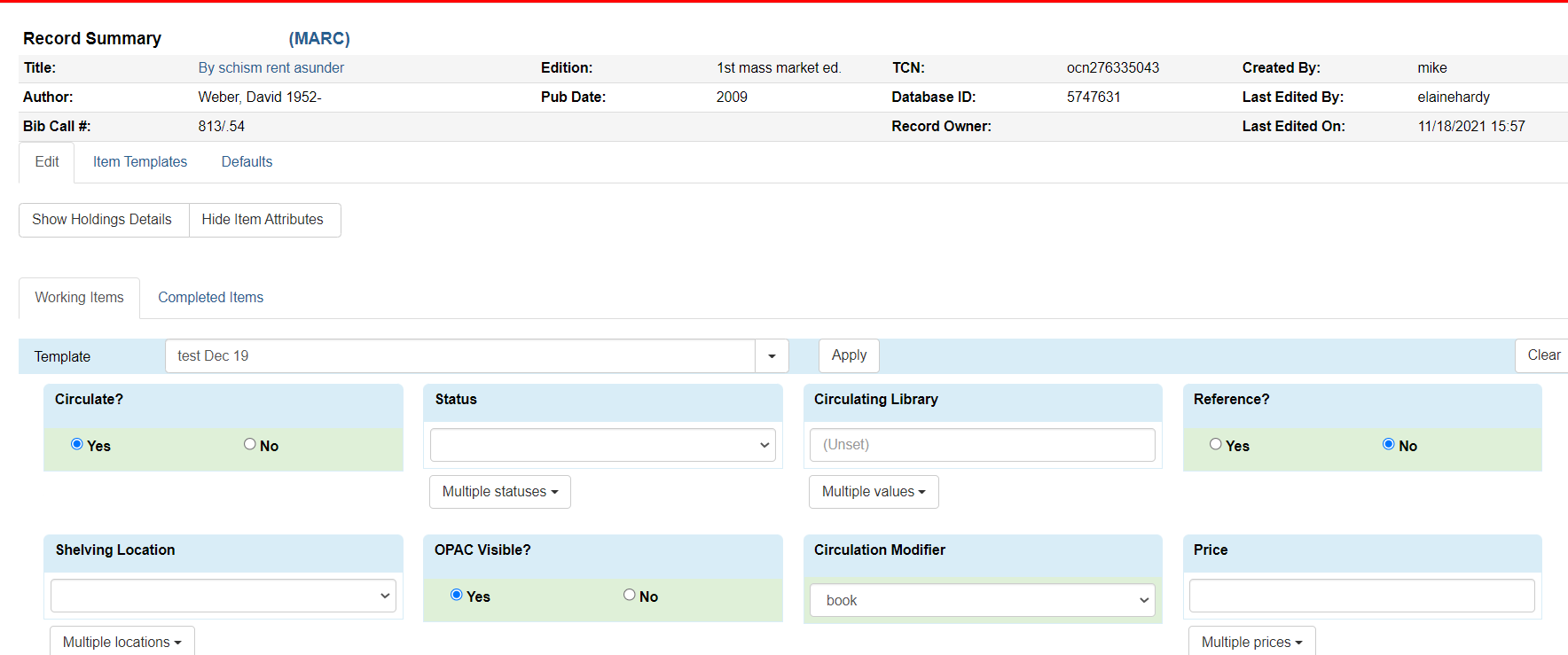 Holdings editor via holdings view in bib record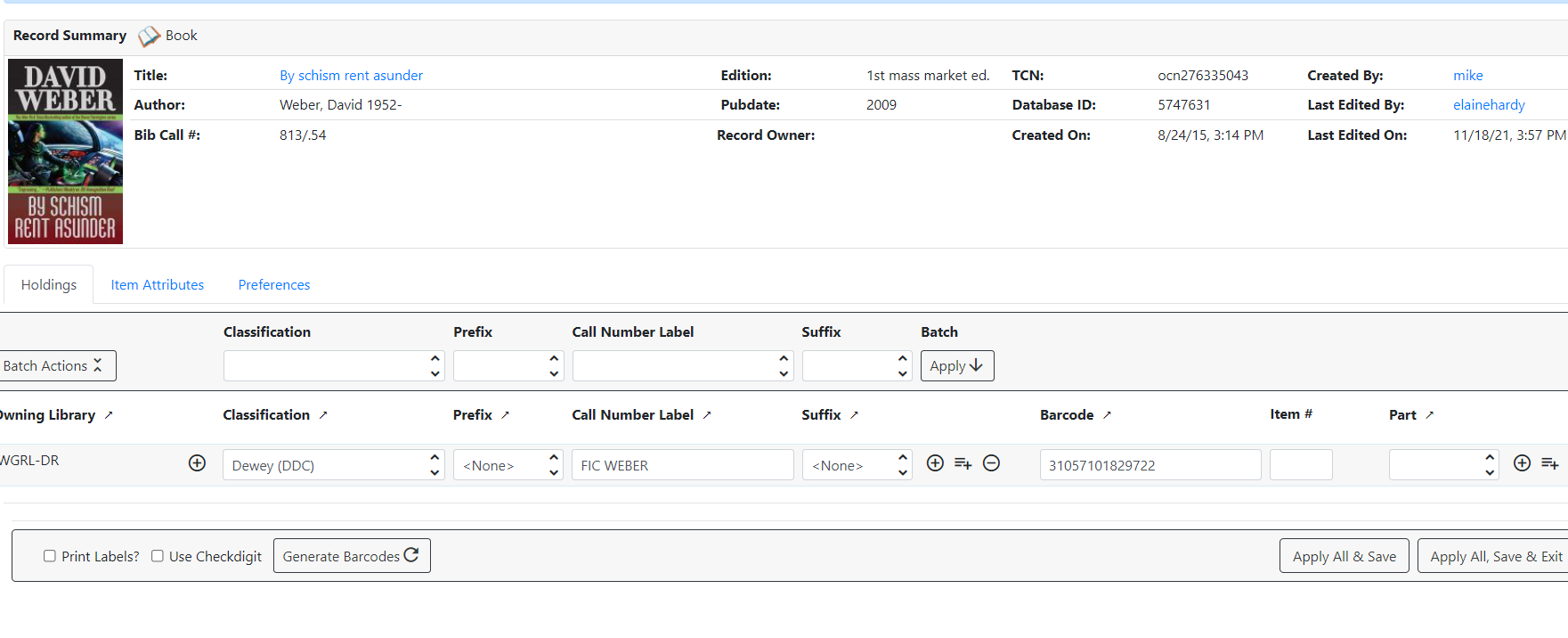 